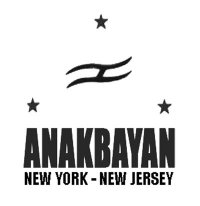 Name: _____________________________________	Nickname: ______________	Birthday: ____________Year and Course: ____________________________	College: ________________________________________Student No.: ________________________________	E-mail Address: _________________________________Contact No.: ________________________________	Age: ___________________UPV Address: _________________________________________________________________________________Home Address: ________________________________________________________________________________Father’s Name: ______________________________	Occupation: ____________________________________Mother’s Name: _____________________________	Occupation: ____________________________________High School Name	: ________________________________________________________________________Hobbies and Interests	: ________________________________________________________________________Skills and Talents	: ________________________________________________________________________Dislikes			: ________________________________________________________________________(Kindly indicate the time, subject and room.)Reason(s) in joining ANAKBAYAN: _______________________________________________________________________________________________________________________________________________________________________________________________________________________________________________________________________________________Thank you! MondayTuesdayWednesdayThursdayFriday